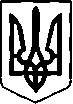 ХМЕЛЬНИЦЬКА МІСЬКА РАДАРІШЕННЯвід________________ № _________					м.ХмельницькийПро надання дозволу Хмельницькій середній загальноосвітній школі І-ІІІ ступенів №14 на списання складського приміщення шляхом ліквідаціїРозглянувши пропозицію виконавчого комітету Хмельницької міської ради, керуючись Положенням про порядок списання майна, що є комунальною власністю територіальної громади м. Хмельницького і перебуває на балансі комунальних підприємств, засновником яких є Хмельницька міська рада, затвердженим рішенням тринадцятої сесії Хмельницької міської ради від 14.12.2011р. №4, Законом України «Про місцеве самоврядування в Україні», міська радаВИРІШИЛА:1. Надати дозвіл Хмельницькій середній загальноосвітній школі І-ІІІ ступенів №14 на списання шляхом ліквідації складського приміщення площею 148,5 м2, первісною вартістю - 61571,00 грн., балансовою (залишковою) вартістю – 0,00 грн., інвентарний номер 10310006, введеного в експлуатацію в 1970 році, розташованого за адресою: провулок Проїзний,7, яке є непридатним для подальшого використання.2. Відповідальність за виконання рішення покласти на Департамент освіти та науки Хмельницької міської ради.3. Контроль за виконанням рішення покласти на постійну комісію з питань охорони здоров’я, соціальної політики, гуманітарних питань та розвитку громадянського суспільства, свободи слова та інформації.Міський голова									О.СИМЧИШИН